Tabl Cynnwys										Rhif tudalen	Cyflwyniad											2Egwyddorion Cyffredinol ar gyfer Absenoldeb Meddygol					2-3Cleifion Proffil Uchel 										3-4Ysbytai Diogelwch Uchel – Unrhyw Gleifion dan Gyfyngiadau				4-5Cleifion a drosglwyddwyd o garchardai neu sy’n destun cyfarwyddyd ysbyty	           5-6Adran 45A a chyfarwyddiadau cyfyngiadau													Cleifion sy’n destun gorchmynion Adran 37/41						7-8Hebryngwyr sydd ddim yn cael eu cyflogi gan yr ysbyty cadw				81	CyflwyniadMae’r ddogfen hon yn nodi’r trefniadau sy’n berthnasol i gleifion dan gyfyngiadau sy’n cael eu cadw mewn ysbytai seiciatrig ac sy’n gorfod mynd i ysbytai cyffredinol, at ddeintyddion, optegwyr neu gyfleusterau meddygol dynodedig eraill ar gyfer apwyntiadau neu driniaeth ar gyfer eu hiechyd corfforol. Mae’r cyfarwyddyd hwn yn ffurfioli ac yn disodli’r trefniadau ar gyfer absenoldeb meddygol a nodir yn y llythyr gan Bennaeth yr Adran Gwaith Achos Iechyd Meddwl (MHCS) ar y pryd ar 18 Ebrill 2019 at bob Clinigydd Cyfrifol (RC). Roedd y llythyr yn 2019 yn rhoi caniatâd cyffredinol i Glinigwyr Cyfrifol arfer eu pŵer i roi caniatâd ar gyfer triniaeth feddygol o dan Adran 17 Deddf Iechyd Meddwl 1983.Mae’r cyfarwyddyd yn cael ei adolygu neu bydd yn cael ei dynnu’n ôl fel yr ystyrir yn briodol gan MHCS. Ni fwriedir i’r cyfarwyddyd ddisodli ond yn hytrach ategu’r ddogfen ‘Guidance: Section 17 – Leave of Absence’ a gyhoeddwyd ym mis Rhagfyr 2020, sydd ar gael drwy ddilyn y ddolen ganlynol:https://assets.publishing.service.gov.uk/government/uploads/system/uploads/attachment_data/file/946325/MHCS_Leave_Guidance.docx Dylid darllen y cyfarwyddyd ar y cyd â’r ddogfen ‘Mentally Disordered Offenders – The restriced patient system’ sydd ar gael drwy ddilyn y ddolen ganlynol:https://assets.publishing.service.gov.uk/government/uploads/system/uploads/attachment_data/file/670671/RP_Background_Brief_v1_Dec_2017.pdf2 	Egwyddorion Cyffredinol ar gyfer Absenoldeb MeddygolAwdurdod ar gyfer Absenoldeb MeddygolMae’r awdurdod statudol i hwyluso absenoldeb claf o ysbyty seiciatrig boed yn un ddiogel, dan glo neu’n agored wedi’i nodi yn Adran 17 Deddf Iechyd Meddwl 1983 (Deddf 1983). Mae'n ofynnol bod cleifion a gedwir sy'n destun ‘cyfyngiadau arbennig' fel y'u nodir yn Adrannau 41 a 49 o Ddeddf 1983 yn cael cymeradwyaeth yr Ysgrifennydd Gwladol i gymryd cyfnod o absenoldeb o ysbyty at unrhyw ddiben. Diffiniad o Apwyntiadau a Thriniaeth MeddygolDim ond i sefyllfaoedd lle mae angen meddygol am y driniaeth/apwyntiad y tu allan i ysbyty diogel y mae’r caniatâd hwn ar gyfer apwyntiadau dydd neu absenoldeb meddygol dros nos yn berthnasol. Yn gyffredinol, nid yw’r Ysgrifennydd Gwladol yn ystyried bod llawdriniaeth gosmetig, tynnu tatŵs neu driniaethau dewisol tebyg yn hanfodol. Os ydy’r clinigydd cyfrifol o’r farn bod apwyntiad o’r fath yn hanfodol, rhaid i clinigydd geisio awdurdod ar gyfer apwyntiad o’r fath gan yr Ysgrifennydd Gwladol. Rheoli RisgYm mhob achos rhaid i’r clinigydd cyfrifol gynnal asesiad risg priodol cyn unrhyw apwyntiad meddygol a rhaid ystyried a oes angen gosod rhagor o fesurau diogelwch yn seiliedig ar lefel y risg a nodwyd.Os bydd achosion o gamddefnyddio’r absenoldeb neu dystiolaeth o ymddygiad sy’n peri risg i’r cyhoedd neu i’r claf, rhaid i’r clinigydd cyfrifol atal yr absenoldeb.Rhoddir caniatâd yr Ysgrifennydd Gwladol ar y ddealltwriaeth nad yw caniatáu absenoldeb Adran 17 yn unol â’r Cyfarwyddyd hwn yn debygol o achosi risg gormodol i’r claf nac i eraill a bod angen meddygol am driniaeth/apwyntiad y tu allan i’r ysbyty diogel.  Os na fydd y claf yn dychwelyd i’r ysbyty o’r absenoldeb erbyn yr amser y cytunwyd arno, dylid cysylltu â’r heddlu lleol ar unwaith a dylid rhoi gwybod i’r Adran Gwaith Achos Iechyd Meddwl dros y ffôn, gydag adroddiad ysgrifenedig dilynol gan y clinigydd cyfrifol.Mae ein manylion cyswllt ar gael drwy ddilyn y ddolen hon:Rhestr gyswllt Adran Gwaith Achos Iechyd Meddwl GCPEM - GOV.UK (www.gov.uk)Cofnodi Achosion o Absenoldeb Meddygol.Dylid cofnodi manylion yr absenoldeb meddygol a gymerwyd ar gyfer triniaeth ac apwyntiadau yn yr Adroddiadau Statudol Blynyddol y mae’n rhaid eu cyflwyno’n rheolaidd i’r MHCS. 3	Cleifion Proffil UchelNid yw cleifion proffil uchel yn dod o dan yr awdurdod cyffredinol hwn ar gyfer absenoldeb meddygol a rhaid i’r Clinigydd Cyfrifol wneud cais am absenoldeb meddygol drwy’r MHCS. Gellir gweld y cais am absenoldeb meddygol ar:https://www.gov.uk/government/publications/leave-application-for-restricted-patients Mae cleifion proffil uchel yn cael eu dynodi’n gleifion o’r fath gan yr MHCS naill ai pan gânt eu derbyn i’r ysbyty neu yn dilyn atgyfeiriad i adolygu’r statws hwnnw. Mae ysbytai’n cael gwybod pa rai o’u cleifion sy’n cael eu hystyried yn gleifion proffil uchel ac os nad ydynt yn siŵr, gallant gysylltu â’r MHCS. Gellir dod o hyd i’r cyfarwyddyd ar gyfer ‘Dynodi a Rheoli Cleifion Phroffil Uchel sydd dan Gyfyngiadau’ gan MHCS drwy ddilyn y ddolen isod:https://assets.publishing.service.gov.uk/government/uploads/system/uploads/attachment_data/file/845326/Guidance_-_The_Designation_and_Management_of_High_Profile_Restricted_Patients__2_.pdf Triniaeth Frys i Gleifion Proffil UchelLle bo angen i glaf proffil uchel fynd i’r ysbyty mewn argyfwng, dylid rhoi unrhyw drefniadau hebrwng sydd eisoes yn bodoli ar gyfer absenoldeb meddygol ar waith cyn belled â bod yr ysbyty’n gallu gwneud hynny. Fodd bynnag, bydd unrhyw angen am driniaeth frys yn bwysicach na’r gofyniad i lynu wrth drefniadau sydd eisoes yn bodoli. Os nad oes trefniadau eisoes yn bodoli, dylai’r ysbyty sicrhau bod gan y claf hebryngwyr o fewn pellter agos i’r claf ar gyfer unrhyw apwyntiadau ac o fewn golwg ar gyfer unrhyw driniaeth. Bydd MHCS yn disgwyl cael gwybod cyn gynted â phosib os bydd claf proffil uchel wedi cael ei symud o’r ysbyty ar gyfer triniaeth frys, naill ai drwy e-bost i MHCSmailbox@justice.gov.uk neu drwy ffonio un o’r rhifau a nodir isod:  07812 760 274 07812 760 582 07812 760 523 07812 760 3564 	Ysbytai Diogelwch Uchel – Unrhyw Gleifion dan GyfyngiadauAr gyfer pob claf dan gyfyngiadau sydd heb broffil uchel ac sy’n cael ei gadw’n ddiogel iawn, rhoddir caniatâd ar gyfer absenoldeb Adran 17 at ddibenion triniaeth feddygol yn unol â’r telerau canlynol: Yn unol ag Adran 41(3)(c) Deddf Iechyd Meddwl 1983 (“Deddf 1983”), mae'r Ysgrifennydd Gwladol yn cydsynio i arfer y pŵer yn Adran 17 o Ddeddf 1983 i ganiatáu cyfnod o absenoldeb at ddibenion mynychu apwyntiadau meddygol i unrhyw glaf dan gyfyngiadau a gedwir mewn Ysbyty Diogelwch Uchel, yn ddibynnol ar yr amodau canlynol:ArgyfyngauYn achos absenoldeb meddygol brys, y flaenoriaeth yw delio â’r argyfwng iechyd corfforol. Dylai Clinigwyr Cyfrifol roi trefniadau diogelwch priodol ar waith yn ôl eu disgresiwn. Gofynnir i Glinigwyr Cyfrifol geisio sicrhau bod y trefniadau diogelwch arferol a nodir yn b, isod, ar waith, ond mae’r Ysgrifennydd Gwladol yn cydnabod na fydd hyn bob amser yn bosibl nac yn briodol mewn argyfwng. Nid oes angen rhoi gwybod i’r Ysgrifennydd Gwladol am yr absenoldeb meddygol brys ar unwaith, ond gofynnir i chi anfon e-bost at yr MHCS yn MHCSmailbox@justice.gov.uk cyn gynted ag y bo’n ymarferol. Lle bo’n briodol, dylai’r Clinigydd Cyfrifol hefyd roi gwybod i’r Heddlu lleol. Os bydd y derbyniad i ysbyty cyffredinol yn datblygu i fod yn arhosiad dros nos, dylid rhoi’r trefniadau yn c. ar waith a dylid hysbysu’r Ysgrifennydd Gwladol.Apwyntiadau Dydd Yn achos apwyntiadau dydd, mae gan Glinigwyr Cyfrifol yr hawl i roi caniatâd yn ôl eu disgresiwn yn unol â’r amodau canlynol:Rhaid i’r claf gael ei hebrwng gan o leiaf dri (3) aelod o staff bob amser. Rhaid cludo’r claf mewn cerbyd ysbyty diogel. Mae gyrrwr yn ychwanegol i’r tri aelod o staff hebrwng.Rhaid defnyddio cyffion bob amser, ac eithrio pan fydd yn rhaid eu tynnu er dibenion apwyntiad neu driniaeth feddygol. Rhaid i’r claf ddychwelyd i’r ysbyty ar unwaith ar ôl yr apwyntiad. Os bydd unrhyw bryderon yn codi, rhaid atal yr absenoldeb ar unwaith a rhoi gwybod i’r MHCS. Dylid gwirio lleoliad y dioddefwr er mwyn atal cyswllt anfwriadol posibl (drwy’r Swyddog Cyswllt Dioddefwyr os oes un)Rhaid i’r Ysgrifennydd Gwladol gytuno’n ysgrifenedig ag unrhyw gais i amrywio’r amodau hyn. Dylid cyflwyno ceisiadau i amrywio drwy’r ddolen isod:https://www.gov.uk/government/publications/leave-application-for-restricted-patients Absenoldeb Meddygol Dros NosYn achos apwyntiadau absenoldeb meddygol dros nos am noson neu fwy, mae gan Glinigwyr Cyfrifol yr hawl i ganiatáu absenoldeb yn ôl eu disgresiwn yn unol â’r amodau canlynol:• 	Rhaid i’r Clinigydd Cyfrifol roi gwybod i’r Ysgrifennydd Gwladol yn ysgrifenedig cyn yr absenoldeb dros 	nos gan nodi’r rheswm dros yr arhosiad dros nos a hyd disgwyliedig yr absenoldeb hwnnw • 	Rhaid i’r claf gael ei hebrwng gan o leiaf dri (3) aelod o staff bob amser • 	Rhaid iddynt deithio mewn cerbyd ysbyty diogel ac mae gyrrwr yn ychwanegol i’r tri aelod o staff 	hebrwng• 	Rhaid defnyddio cyffion bob amser, ac eithrio pan fydd yn rhaid eu tynnu er dibenion triniaeth feddygol.• 	Dylid gwirio lleoliad y dioddefwr er mwyn atal cyswllt anfwriadol posibl (drwy’r Swyddog Cyswllt 	Dioddefwyr os oes un)• 	Rhaid dychwelyd y claf i’r ysbyty ar unwaith ar ôl iddo gael ei ryddhau o’r ysbyty cyffredinol• 	Os bydd unrhyw bryderon yn codi, rhaid atal yr absenoldeb ar unwaith, neu gynyddu’r trefniadau 	diogelwch i ddiogelu’r cyhoeddRhaid i’r Ysgrifennydd Gwladol gytuno’n ysgrifenedig ag unrhyw gais i amrywio’r amodau hyn. Dylid cyflwyno ceisiadau i amrywio drwy’r ddolen isod:https://www.gov.uk/government/publications/leave-application-for-restricted-patients 5 	Cleifion a drosglwyddwyd o garchardai neu sy’n destun cyfarwyddyd 	ysbyty Adran 45A a chyfarwyddiadau cyfyngiadauTelerau absenoldeb meddygol ar gyfer pob ysbyty, ac eithrio ysbytai diogel iawn, i gleifion a gedwir o dan Adrannau 45A, 47/49, 48/49 o Ddeddf 1983:Yn unol ag Adran 41(3)(c) o Ddeddf Iechyd Meddwl 1983 (“Deddf 1983”), mae'r Ysgrifennydd Gwladol yn cydsynio i arfer y pŵer yn Adran 17 Ddeddf 1983 i ganiatáu cyfnod o absenoldeb at ddibenion mynychu apwyntiadau meddygol yn ddibynnol ar yr amodau canlynol a. ArgyfyngauYn achos absenoldeb meddygol brys, y flaenoriaeth yw delio â’r argyfwng iechyd corfforol. Dylai Clinigwyr Cyfrifol roi trefniadau diogelwch priodol ar waith yn ôl eu disgresiwn. Gofynnir i Glinigwyr Cyfrifol geisio sicrhau bod y trefniadau diogelwch arferol a nodir yn b, isod, ar waith, ond mae’r Ysgrifennydd Gwladol yn cydnabod na fydd hyn bob amser yn bosibl nac yn briodol mewn argyfwng. Nid oes angen rhoi gwybod i’r Ysgrifennydd Gwladol am yr absenoldeb meddygol brys ar unwaith, ond gofynnir i chi anfon e-bost at yr MHCS yn MHCSmailbox@justice.gov.uk cyn gynted ag y bo’n ymarferol. Lle bo’n briodol, dylai’r Clinigydd Cyfrifol hefyd roi gwybod i’r Heddlu lleol. Os bydd y derbyniad i ysbyty cyffredinol yn datblygu’n arhosiad dros nos, dylid rhoi’r trefniadau yn c. ar waith a dylid hysbysu’r Ysgrifennydd Gwladol.Apwyntiadau DyddYn achos apwyntiadau dydd, mae gan Glinigwyr Cyfrifol yr hawl i roi caniatâd yn ôl eu disgresiwn yn unol â’r amodau canlynol:• 	Rhaid i’r claf gael ei hebrwng gan o leiaf ddau (2) aelod o staff bob amser Rhaid iddynt deithio mewn cerbyd diogel gyda gyrrwr ar wahân (yn ogystal â’r 2 aelod o staff hebrwng)• 	Rhaid cario cyffion a dylid eu gwisgo yn ôl yr angen• 	Dylid gwirio lleoliad y dioddefwr er mwyn atal cyswllt anfwriadol posibl (drwy’r Swyddog Cyswllt 	Dioddefwyr os oes un)• 	Rhaid dychwelyd y claf i’r ysbyty ar unwaith ar ôl yr apwyntiadau• 	Os bydd unrhyw bryderon yn codi, rhaid atal yr absenoldeb ar unwaith. Rhaid i’r Ysgrifennydd Gwladol gytuno’n ysgrifenedig ag unrhyw gais i amrywio’r amodau hyn. Dylid cyflwyno ceisiadau i amrywio drwy’r ddolen isod:https://www.gov.uk/government/publications/leave-application-for-restricted-patients Absenoldeb Meddygol Dros NosYn achos apwyntiadau absenoldeb meddygol dros nos am noson neu fwy, mae gan Glinigwyr Cyfrifol yr hawl i ganiatáu absenoldeb yn ôl eu disgresiwn yn unol â’r amodau canlynol:• 	Rhaid i’r Clinigydd Cyfrifol roi gwybod i’r Ysgrifennydd Gwladol yn ysgrifenedig cyn yr absenoldeb dros nos gan nodi’r rheswm dros yr arhosiad dros nos a hyd disgwyliedig yr absenoldeb hwnnw • 	Rhaid i’r claf gael ei hebrwng gan o leiaf ddau (2) aelod o staff bob amser • 	Rhaid iddynt deithio mewn cerbyd diogel gyda gyrrwr ar wahân (yn ogystal â’r 2 aelod o staff hebrwng)• 	Rhaid cario cyffion a dylid eu gwisgo yn ôl yr angen• 	Dylid gwirio lleoliad y dioddefwr er mwyn atal cyswllt anfwriadol posibl (drwy’r Swyddog Cyswllt Dioddefwyr os oes un)Rhaid dychwelyd y claf i’r ysbyty ar unwaith ar ôl iddo gael ei ryddhau o’r ysbyty cyffredinol• 	Os bydd unrhyw bryderon yn codi, rhaid atal yr absenoldeb ar unwaith, neu gynyddu’r trefniadau diogelwch i ddiogelu’r cyhoeddRhaid i’r Ysgrifennydd Gwladol gytuno’n ysgrifenedig ag unrhyw gais i amrywio’r amodau hyn. Dylid cyflwyno ceisiadau i amrywio drwy’r ddolen isod:https://www.gov.uk/government/publications/leave-application-for-restricted-patients 6.	 Cleifion sy’n destun gorchmynion Adran 37/41Telerau absenoldeb meddygol ar gyfer pob ysbyty, ac eithrio ysbytai diogel iawn, i gleifion a gedwir o dan orchmynion ysbyty adrannau 37/41 (neu gyfatebol):Yn unol ag adran 41(3)(c) Deddf Iechyd Meddwl 1983 (“Deddf 1983”), mae'r Ysgrifennydd Gwladol yn cydsynio i arfer y pŵer yn adran 17 Deddf 1983 i ganiatáu cyfnod o absenoldeb at ddibenion mynychu apwyntiadau meddygol yn ddibynnol ar yr amodau canlynol ArgyfyngauYn achos absenoldeb meddygol brys, y flaenoriaeth yw delio â’r argyfwng iechyd corfforol. Dylai Clinigwyr Cyfrifol roi trefniadau diogelwch priodol ar waith yn ôl eu disgresiwn. Gofynnir i Glinigwyr Cyfrifol geisio sicrhau bod y trefniadau diogelwch arferol a nodir yn b, isod, ar waith, ond mae’r Ysgrifennydd Gwladol yn cydnabod na fydd hyn bob amser yn bosibl nac yn briodol mewn argyfwng. Nid oes angen rhoi gwybod i’r Ysgrifennydd Gwladol am yr absenoldeb meddygol brys ar unwaith, ond gofynnir i chi anfon e-bost at yr MHCS yn MHCSmailbox@justice.gov.uk cyn gynted ag y bo’n ymarferol. Lle bo’n briodol, dylai’r Clinigydd Cyfrifol hefyd roi gwybod i’r Heddlu lleol. Os bydd y derbyniad i ysbyty cyffredinol yn datblygu i fod yn arhosiad dros nos, dylid rhoi’r trefniadau yn c. ar waith a dylid hysbysu’r Ysgrifennydd Gwladol.Apwyntiadau DyddYn achos apwyntiadau dydd, mae gan Glinigwyr Cyfrifol yr hawl i roi caniatâd yn ôl eu disgresiwn yn unol â’r amodau canlynol:Rhaid i’r claf gael ei hebrwng gan o leiaf ddau (2) aelod o staff bob amser • 	Mae defnyddio cyffion yn ôl disgresiwn y Clinigydd Cyfrifol• 	Mae defnyddio cludiant diogel yn ôl disgresiwn y Clinigydd Cyfrifol• 	Dylid gwirio lleoliad y dioddefwr er mwyn atal cyswllt anfwriadol posibl (drwy’r Swyddog Cyswllt 	Dioddefwyr os oes un)• 	Rhaid dychwelyd y claf i’r ysbyty ar unwaith ar ôl yr apwyntiadau• 	Os bydd unrhyw bryderon yn codi, rhaid atal yr absenoldeb ar unwaith. Rhaid i’r Ysgrifennydd Gwladol gytuno’n ysgrifenedig ag unrhyw gais i amrywio’r amodau hyn. Dylid cyflwyno ceisiadau i amrywio drwy’r ddolen isod:https://www.gov.uk/government/publications/leave-application-for-restricted-patients Absenoldeb Meddygol Dros NosYn achos apwyntiadau absenoldeb meddygol dros nos am noson neu fwy, mae gan Glinigwyr Cyfrifol yr hawl i ganiatáu absenoldeb yn ôl eu disgresiwn yn unol â’r amodau canlynol:Rhaid i’r Clinigydd Cyfrifol roi gwybod i’r Ysgrifennydd Gwladol yn ysgrifenedig cyn yr absenoldeb dros nos gan nodi’r rheswm dros yr arhosiad dros nos a hyd disgwyliedig yr absenoldeb hwnnw • 	Rhaid i’r claf gael ei hebrwng gan o leiaf ddau (2) aelod o staff bob amser • 	Mae defnyddio cyffion yn ôl disgresiwn y Clinigydd Cyfrifol• 	Mae defnyddio cludiant diogel yn ôl disgresiwn y Clinigydd Cyfrifol• 	Dylid gwirio lleoliad y dioddefwr er mwyn atal cyswllt anfwriadol posibl (drwy’r Swyddog Cyswllt 	Dioddefwyr os oes un)• 	Rhaid dychwelyd y claf i’r ysbyty ar unwaith ar ôl iddo gael ei ryddhau o’r ysbyty cyffredinol• 	Os bydd unrhyw bryderon yn codi, rhaid atal yr absenoldeb ar unwaith, neu gynyddu’r trefniadau diogelwch i ddiogelu’r cyhoeddRhaid i’r Ysgrifennydd Gwladol gytuno’n ysgrifenedig ag unrhyw gais i amrywio’r amodau hyn. Dylid cyflwyno ceisiadau i amrywio drwy’r ddolen isod:https://www.gov.uk/government/publications/leave-application-for-restricted-patients 7	Hebryngwyr sydd ddim yn cael eu cyflogi gan yr ysbyty cadw	Mae’r Ysgrifennydd Gwladol yn disgwyl i ysbytai ddefnyddio staff a gyflogir yn uniongyrchol gan yr ysbyty pan fo absenoldeb meddygol yn cael ei gymryd. Fodd bynnag, mae’r MHCS yn deall y bydd yna achlysuron pan na fydd hyn yn bosibl. Os bydd ysbyty yn gofyn i staff nad ydynt yn cael eu cyflogi'n uniongyrchol i weithredu fel hebryngwyr yna bydd rhaid i'r clinigydd cyfrifol gyflwyno cais i amrywio’r amodau, gan nodi pam fod staff nad ydynt yn cael eu cyflogi gan yr ysbyty yn cael eu defnyddio fel hebryngwyr. Bydd yr MHCS yn disgwyl bod y dirprwyo angenrheidiol o gyfrifoldebau tywys yn cael ei awdurdodi ymlaen llaw gan reolwyr ysbytai yn unol ag Adran 17(3) Deddf 1983. Dylid cyflwyno ceisiadau i amrywio drwy’r ddolen isod:https://www.gov.uk/government/publications/leave-application-for-restricted-patientsYr Adran Gwaith Achos Iechyd MeddwlCyfarwyddyd: Absenoldeb Meddygol ar gyfer Cleifion dan Gyfyngiadau Chwefror 2021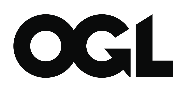 ©  Hawlfraint y Goron 2017Mae’r cyhoeddiad hwn wedi’i drwyddedu o dan delerau Trwydded Llywodraeth Agored f3.0 ac eithrio lle nodwyd fel arall. I weld y drwydded hon ewch i nationalarchives.gov.uk/doc/open-government-licence/version/3 neu ysgrifennwch i’r cyfeiriad canlynol: Information Policy Team, The National Archives, Kew, Llundain TW9 4DU, neu anfonwch e-bost i: psi@nationalarchives.gsi.gov.uk.Dylid anfon unrhyw ymholiadau ynghylch y cyhoeddiad hwn atom ni yn: mhcscpst@justice.gov.uk